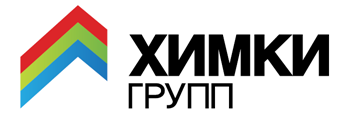 Москва, 30 октября 2015 г.ПРЕСС-РЕЛИЗЖК «Олимпийская деревня Новогорск. Квартиры» и «Олимпийская деревня Новогорск. Курорт» от «Химки-Групп» вошли в шорт-лист премии Urban Awards сразу в трех номинациях  В шорт-лист независимой премии рынка недвижимости Urban Awards-2015 по трем номинациям вошли два подмосковных жилых комплекса бизнес-класса из семейного спортивно-образовательного кластера «Олимпийская деревня Новогорск» (девелопер – «Химки Групп»).  Находящийся на завершающем этапе строительства ЖК «Олимпийская деревня Новогорск. Курорт» был отобран жюри в число пяти проектов, которым предстоит бороться за звание победителя в номинации «Лучший строящийся жилой комплекс бизнес-класса в Московской области». В номинации «Жилой комплекс года бизнес-класса в Московской области» в шорт-лист из пяти фаворитов вошел уже построенный объект «Олимпийская деревня Новогорск. Квартиры». Он же стал претендентом на победу в общей номинации «Лучшая концепция благоустройства и инфраструктуры».  Номинанты, вошедшие в шорт-лист, были отобраны экспертным жюри путем закрытого онлайн-голосования на сайте Премии и последующего подсчета объективного балла. В жюри, сформированное отдельно в каждой номинации, вошли эксперты и аналитики рынка, отраслевые журналисты, чиновники. Результаты   голосования были проверены независимым консультантом премии – аудиторской компанией PwC. Кроме того, в личной номинации «Персона года» на премию Urban Awards-2015 впервые номинирован партнер девелоперской компании «Химки Групп» Дмитрий Котровский. Номинация «Персона года» вручается с момента учреждения премии Urban Awards за личный вклад в развитие отрасли, формирование положительного имиджа как своей компании, так и всего рынка жилой недвижимости в целом. «Химки Групп» – флагман совершенно нового для нашей страны направления девелопмента. Наше призвание – это не только строительство и создание комфортного жилья, но и уникальной спортивно-образовательной инфраструктуры, повышающей уровень культурного и социального развития общества, а - главное - молодого поколения. При реализации наших проектов мы привлекаем в союзники профессиональных спортсменов, актеров, деятелей культуры – людей, чье кредо – быть истинными профессионалами, готовыми передать свое мастерство ученикам. Мы искренне верим, что именно такой девелопмент, направленный на совершенствование общества в целом, нужен сейчас нашей стране. «Химки Групп» реализует все свои проекты в соответствии с заявленными президентом России и губернатором Московской области новыми стандартами социально-ответственной застройки, без привлечения государственного финансирования.Пресс-служба «Химки Групп»Алла Аксёнова,8-926-140-77-38pr@himkigroup.ruAllacat777@gmail.comhttps://www.facebook.com/alla.axenova